.Intro: Start after 16 counts[1–8 ]   R Step Back, Sweep, Behind, Side Fwd, R Fwd Pivot ½ Turn L, Step Fwd, Full Turn R, L Fwd, Together, L Shuffle Fwd[9-16]   R Jazz Box, Weave ¼ Turn R Sweep, Cross Side Behind Sweep, R Back Rock, Recover, ½ Turn L*  (Restart after count 16 during Wall 6)[17-24] L Coaster Step, Sway RLR, Walk Fwd LR, L Fwd, Recover, Walk Back LR, ¼ Turn R[25-32] Behind Side Cross Recover, Side Cross Side, Sway LRL, Full Turn R1… ..	Start Wall 2 of the dance with a ¼ turn R stepping back on RRestart – On Wall 6 after 16 Counts, Recover on L (&), Step back on R making ¼ turn L (1)  to restart facing 12:00Ending – On Wall 8 after 16 counts , Recover on L (&), Step R to right side making ¼ turn L and pose.Enjoy the dance!Contact: sookyeem@yahoo.comDestiny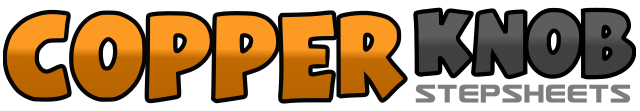 .......Count:32Wall:2Level:Intermediate.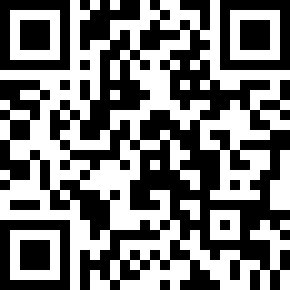 Choreographer:Emily Mah (MY) - August 2013Emily Mah (MY) - August 2013Emily Mah (MY) - August 2013Emily Mah (MY) - August 2013Emily Mah (MY) - August 2013.Music:I Don't Love You, by Flora ChanI Don't Love You, by Flora ChanI Don't Love You, by Flora ChanI Don't Love You, by Flora ChanI Don't Love You, by Flora Chan........1 – 2Step back on R sweeping L around from front to back, step L behind R& 3Step R to right side, step forward on L4 & 5Step forward on R, pivot ½ turn left, step forward on R6 &Turn ½ turn right stepping forward on L, Turn ½ turn right stepping forward on R7 &Step forward on L, Step R next to L8 & 1Step forward on L, step R next to L, Step forward on L (6:00)2&3&Cross R over L, recover weight on L, step R to right side, cross L over R4 &Step R to right side, step L behind R5 &Make ¼ turn right stepping fwd on R and sweeping L from back to front6&7&Cross L over R, step R to right side, step L behind R sweeping R from front to back8 & 1Rock back on R, recover on L, step forward on R making ½ turn left (3:00)2 & 3Step back on L, step R next to L, step forward on L4 & 5Step R to right side (sway), sway L, sway R6&7&Walk forward L R, Rock forward on L, recover on R8 & 1Walk back L R, Step back on L making ¼ turn right sweeping R from front to back (6:00)2&3&Step R behind L, step L to left side, cross R over L, recover weight on L4 & 5Step R to right side, cross L over R, step R big step to right side6 & 7Step L to left side (sway), sway R, sway L8 &Step forward on R making ¼ turn right, step back on L making ½ turn right (3:00)